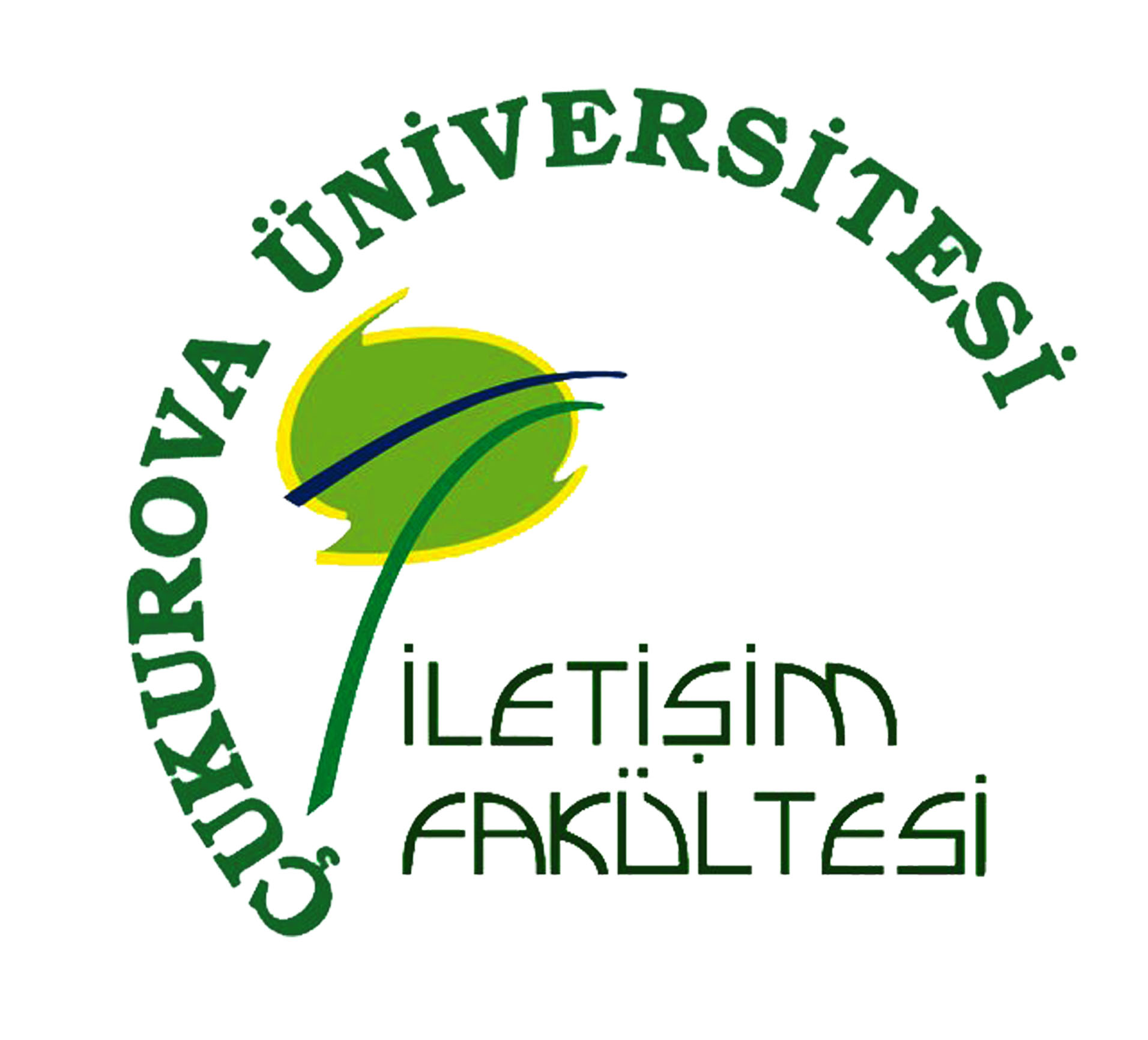   ÇUKUROVA ÜNİVERSİTESİİLETİŞİM FAKÜLTESİ RADYO, TELEVİZYON VE SİNEMA BÖLÜMÜSTAJ BAŞVURU VE KABUL FORMUİlgili Makama,Aşağıda bilgileri yer alan öğrencimizin zorunlu stajını kuruluşunuzda yapmasında göstereceğiniz ilgiye teşekkür eder, çalışmalarınızda başarılar dileriz.İlgili Makama,Aşağıda bilgileri yer alan öğrencimizin zorunlu stajını kuruluşunuzda yapmasında göstereceğiniz ilgiye teşekkür eder, çalışmalarınızda başarılar dileriz.ÖĞRENCİ KİMLİK BİLGİLERİÖĞRENCİ KİMLİK BİLGİLERİAdı-Soyadı TC Kimlik NoDoğum Tarihi ve YeriBölüm / SınıfÖğrenci NoTelefon NoE-posta Adresi STAJ YERİ BİLGİLERİSTAJ YERİ BİLGİLERİTesis-Kurum/İşyeri AdıStaj Yeri Yetkilisiİşyerinde çalışan personel sayısıİşyeri IBANStaj Yeri AdresiTelefon/FaksTel:                                          Faks:E-posta AdresiSTAJ YAPACAĞI DÖNEMSTAJ YAPACAĞI DÖNEM        17 Haziran– 14 Temmuz 2021                  26 Temmuz – 20 Ağustos 2021               09 Ağustos  – 06 Eylül 2021               17 Haziran– 14 Temmuz 2021                  26 Temmuz – 20 Ağustos 2021               09 Ağustos  – 06 Eylül 2021       Staj Ücretleri Hakkında: Stajyer öğrenciye staj yaptığı kurum tarafından ücret ödenmesi halinde, işletmelere devlet katkısı olarak tutarın aktarılabilmesi için öğrencinin ödeme dekontunu fakülte öğrenci işlerine teslim etmesi gerekmektedir.                                                      Staj Ücretleri Hakkında: Stajyer öğrenciye staj yaptığı kurum tarafından ücret ödenmesi halinde, işletmelere devlet katkısı olarak tutarın aktarılabilmesi için öğrencinin ödeme dekontunu fakülte öğrenci işlerine teslim etmesi gerekmektedir.                                                      Yukarıda kimlik bilgileri bulunan öğrencinin tesis-kurum veya işletmemizde ……….. iş günü zorunlu STAJINI YAPMASI UYGUNDUR.Yukarıda kimlik bilgileri bulunan öğrencinin tesis-kurum veya işletmemizde ……….. iş günü zorunlu STAJINI YAPMASI UYGUNDUR.STAJ YERİ YETKİLİSİAdı-Soyadı:                                                     Tarih:                                                       İmzası:                                                                 Mühür/KaşeÖĞRENCİNİN STAJA BAŞLAMA TARİHİ:Çukurova Üniversitesi Radyo, Televizyon ve Sinema Bölümü Staj Yönetmeliği’ne uygun olarak stajımı yapabilmem için gereğini bilgilerinize arz ederim.Öğrencinin  İmzası                                                                      Tarih:Radyo, Televizyon ve Sinema Bölümü …………………..no’lu öğrencimiz …………………………….....’….. 2020-2021 Eğitim-Öğretim yılı yaz döneminde  stajını yapmasında herhangi bir sakınca yoktur. Bölüm Staj Koordinatörünün Adı ve İmzası                                                                      Tarih: